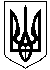 ГАЛИЦИНІВСЬКА СІЛЬСЬКА РАДАВІТОВСЬКОГО  РАЙОНУ МИКОЛАЇВСЬКОЇ ОБЛАСТІР І Ш Е Н Н ЯВід  03 липня  2020   року  №11          ХХХІУ  сесія   УІІІ  скликання     село  ГалициновеПро розподіл земельної ділянки та змінуцільового призначення земельної ділянкиВідповідно до Державної Програми “ Розвитку медицини ”,   реалізації Державної програми будівництва сучасних амбулаторій в сільській місцевості, в зв’язку з необхідністю виділення земельної ділянки під будівництво закладів охорони здоров’я, вивчивши необхідні документи, керуючись Законом України “ Про місцеве самоврядування в Україні ”, статей 12, 79-1, 122, 123 Земельного Кодексу України, статей 25, 56 Закону України  “Про землеустрій”, сільська радаВ И Р І Ш И Л А:Затвердити проект землеустрою щодо відведення земельної ділянки комунальної власності Галицинівської сільської ради за кадастровим номером 4823380600:04:016:0003 цільове призначення якої змінюється із земель для будівництва будівель органів державної влади та місцевого самоврядування на землі для будівництва та обслуговування закладів охорони здоров’я та соціальної допомоги за адресою: земельна ділянка площею 0,8671 га (органи місцевого самоврядування) кадастровий номер 4823380600:04:016:0002 село Галицинове вулиця Центральна,1 Вітовський район Миколаївська область;земельна ділянка площею 0,30 га зі зміною цільового призначення для закладів охорони здоров’я ( для будівництва та обслуговування закладів охорони здоров’я та соціальної допомоги) кадастровий номер 4823380600:04:016:0003 село Галицинове вулиця Центральна,1А Вітовський район Миколаївська область;.Контроль  за  виконанням  цього  рішення  покласти  на  постійну комісію  сільської  ради  з  питань  земельних  відносин, охорони навколишнього природного середовища, раціонального використання  земель та  екології.                               Секретар сільської ради                                 І. КУКІНА 